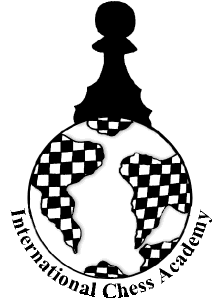 9-10 Saddle River Road, Fair Lawn, NJ 07410 201-797-0330 www.icanj.net, chessdirector@icanj.net INTERNATIONAL CHESS ACADEMY Summer in The Winter Camp – Half DaySchedule:							Cost and discounts *9:00 – 11:00		Chess lessons				$30011:00 –12:30	Recreation					*family discount: $50 off 2nd child12:30 – 1:00		Lunch		1:00 – 3:00		Chess Tournaments			DECEMBER 24 TTHROUGH DECEMBER 28We promise 5:1 student - teacher/instructor ratio, prizes and trophies for tournaments and competitions, camp T-shirts and FUN! Mail the registration form to Diana Tulman, 28 Canterbury Lane, New Milford, NJ 07646__________________________________________________________________________________________Registration Form – Full DayFirst /Last Name____________________________________________________________________________________________________ Date of Birth ________________________________e-mail_________________________________________________________________Mother’s Name_______________________________________________________Phone_________________________________________Father’s Name________________________________________________________Phone_________________________________________Home Address__________________________________________________________________________________________________________________________________________________________________________________Phone_________________________________Emergency Contact__________________________________________________________________________________________________